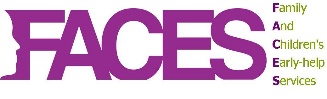 BDASS (Bedford Domestic Abuse Support Service)REFERRAL FORMSUPPORTING LOW TO STANDARD RISK VICTIMS OF DOMESTIC ABUSEPlease complete all sections including the DASH Risk Assessment herein or your referral may be returned.All referrals must be made with the consent of the family.   Please tick to confirm the family have consented to you making this referral □Family needs – So that we can offer the most appropriate support, please complete the following table indicating why a parents need support from FACES in meeting their children’s needs primarily then parent’s own. This information will help to inform support we are able to offer a family.We cannot proceed with support until we have received this completed referral form (which needs to be completed within one calendar month from date of issue).  We will try to respond to you within two weeks to let you know about progress of this referral.Self referrals – Our family support practitioner will be in touch to arrange an initial assessment with you at your home where they will discuss with you how best we can support you.For professionals we will remain in touch as appropriate whilst we support this family and will let you know when support ends.STALKING AND HARASSMENT AND HONOUR-BASED VIOLENCE (DASH) RISK ASSESSMENT PLEASE EXPLAIN THAT THE PURPOSE OF ASKING THESE QUESTIONS IS FOR THE SAFETY AND PROTECTION OF THE INDIVIDUAL CONCERNEDInformation about the parents/carers involved with the child(ren)Information about the parents/carers involved with the child(ren)Information about the parents/carers involved with the child(ren)Information about the parents/carers involved with the child(ren)Information about the parents/carers involved with the child(ren)Information about the parents/carers involved with the child(ren)Name of Family:  Name of Family:  Name of Family:  Name of Family:  Name of Family:  Name of Family:  Address (inc post code):Address (inc post code):All telephone numbers:Email address:All telephone numbers:Email address:All telephone numbers:Email address:All telephone numbers:Email address:Relationship to Child(ren)NameDOBEthnic OriginNameDOBEthnic OriginMain Carer √ParentalResponsibility √Resident in family home √Mother/PartnerFather/PartnerOther Main CarerAlleged Perpetrator*Please also add address if different from above Referrer InformationReferrer InformationReferrer Name:Address (inc postcode)Agency:Email:Role:Tel: Other Agencies Working with the FamilyOther Agencies Working with the FamilyFamily Doctor Name:Surgery Address:Tel:Name/Role:School/NurseryTel:Email:Health Visitor:Tel: Email:Name/Role:Agency:Tel:Email:Can you confirm you have spoken to the family about what support FACES may be able to offer? 	Can you confirm you have spoken to the family about what support FACES may be able to offer? 	Does the family give us permission to contact other agencies with a view to supporting them? Does the family give us permission to contact other agencies with a view to supporting them? Why are you referring the family to FACES?  Please give a general outline and completed Family and Parental Need table overleaf?Why are you referring the family to FACES?  Please give a general outline and completed Family and Parental Need table overleaf?Are there any Health and Safety issues we need to consider? Are there any Health and Safety issues we need to consider? Issues Present in Current Situation (please √ all that apply)Issues Present in Current Situation (please √ all that apply)Issues Present in Current Situation (please √ all that apply)Issues Present in Current Situation (please √ all that apply)Issues Present in Current Situation (please √ all that apply)Issues Present in Current Situation (please √ all that apply)Issues Present in Current Situation (please √ all that apply)Issues Present in Current Situation (please √ all that apply)Issues Present in Current Situation (please √ all that apply)Lone ParentSubstance Abuse  Domestic AbuseMental Health IssuesLearning DisabilityPhysical DisabilityPost Natal Depression Interpreter NeededTeen Pregnancy Information about the Child(ren)Information about the Child(ren)Information about the Child(ren)Information about the Child(ren)Information about the Child(ren)Information about the Child(ren)Information about the Child(ren)Information about the Child(ren)Information about the Child(ren)No.No.NameNameNameDOBDOBGender(M/F)Ethnic Origin (please state)C1C1C2C2C3C3C4C4C5C5C6C6Information about any Plans Family are Subject toInformation about any Plans Family are Subject toInformation about any Plans Family are Subject toInformation about any Plans Family are Subject toInformation about any Plans Family are Subject toInformation about any Plans Family are Subject toInformation about any Plans Family are Subject toInformation about any Plans Family are Subject toInformation about any Plans Family are Subject toChildNo. CAF/EHA (Y/N)CAF/EHA (Y/N)TAF/TAC(Y/N)CIN (Y/N)  CP (Y/N)Details of Lead Professional (if applicable)Details of Lead Professional (if applicable)Details of Lead Professional (if applicable)C1C2C3C4C5C6FAMILY NEED√If ticked please state why this is a need and how you see FACES supporting with that needPhysical HealthEmotional WellbeingKeeping the child(ren) safeSocial NetworksIssues with Education and LearningManaging Boundaries and BehaviourIssues with Home and MoneyPARENTAL NEEDIf ticked please state why this is a need and how you see FACES supporting with that needConfidence Mental Health/Low mood/AnxietyRisk of Domestic AbuseParent’s Signature:Date:Referrer’s Signature:(if applicable)Date:RISK ASSESSMENTS RISK ASSESSMENTS Has the case been heard at MARAC (Multi Agency Risk Assessment Conference) in the last 12 months? If yes, please provide details. Has the case been heard at MARAC (Multi Agency Risk Assessment Conference) in the last 12 months? If yes, please provide details. SAFELIVES (DASH)SAFELIVES (DASH)Please note that the completion of a Safelives risk assessment is an essential part of the BDASS referral process. For guidance please click here and complete the DASH risk assessment below https://safelives.org.uk/practice-support/resources-identifying-risk-victims-face . Please note that the completion of a Safelives risk assessment is an essential part of the BDASS referral process. For guidance please click here and complete the DASH risk assessment below https://safelives.org.uk/practice-support/resources-identifying-risk-victims-face . ASSESSED RISKASSESSED RISKUsing the assessment tool below, is this case considered low, medium or high risk?Please note that we reserve the right to refuse a referral and suggest a referral to MARAC if we believe, in our professional judgement, that a case is high risk even if the ticks are below 14Please note that we reserve the right to refuse a referral and suggest a referral to MARAC if we believe, in our professional judgement, that a case is high risk even if the ticks are below 14COURT/CIVIL ORDERS/BAIL CONDITIONSPlease use this space to indicate if any court orders or civil orders are currently in place.DASH Risk Assessment If this is not completed we cannot proceed with a referralDASH Risk Assessment If this is not completed we cannot proceed with a referralCurrent situationCurrent situationHas the current incident resulted in injury?  Yes		 No 		 Don’t know 	   Not askedGive details:      Are you frightened?How frightened are you? Yes		 No 		 Don’t know 	   Not askedGive details:       Somewhat	 Very	 ExtremelyAre you afraid of further injury or violence?Kill
Further injuryOther (please clarify)       Yes		 No 		 Don’t know 	   Not asked Self	 	 Children	 Other (please specify)       Self 		 Children 	 Other (please specify)       Self 		 Children	 Other (please specify)      Do you feel isolated from family/friends i.e. does (.....) try to stop you from seeing friends/family/Dr or others? Yes		 No 		 Don’t know 	   Not askedGive details:      Are you feeling depressed or suicidal? Yes		 No 		 Don’t know 	   Not askedGive details:      Have you separated or told (…..) you want to separate from them within the past year? Yes		 No 		 Don’t know 	   Not askedGive details:      Is there conflict over child contact? 
 Yes		 No 		 Don’t know 	   Not askedGive details:      Does (…..) constantly text, call, contact, follow, stalk or harass you?  Yes		 No 		 Don’t know 	   Not askedGive details:      *Additional stalking questions* (only complete if victim answers yes to question 8, otherwise, skip to question 9)*Additional stalking questions* (only complete if victim answers yes to question 8, otherwise, skip to question 9)Are you very frightened? 
 Yes		 No 		 Don’t know 	   Not askedGive details:      Has (…..) engaged in harassment on previous occasions?  Yes		 No 		 Don’t know 	   Not askedGive details:      Has (…..) ever destroyed or vandalised your property?  Yes		 No 		 Don’t know 	   Not askedGive details:      Does (.....) visit you at work/home more than 3 times a week?  Yes		 No 		 Don’t know 	   Not askedGive details:      Has (.....) loitered around your work/home? Yes		 No 		 Don’t know 	   Not askedGive details:      Has (.....) made threats of physical or sexual violence within this incident? Yes		 No 		 Don’t know 	   Not askedGive details:      Has (.....) harassed a third party? 
 Yes		 No 		 Don’t know 	   Not askedGive details:      Has (.....) acted violently towards people within this incident?  Yes		 No 		 Don’t know 	   Not askedGive details:      Has (.....) persuaded other people to help him/her?  Yes		 No 		 Don’t know 	   Not askedGive details:      Is (.....) known to be abusing drugs/alcohol?  Yes		 No 		 Don’t know 	   Not askedGive details:      Is (.....) known to have been violent in the past?  Yes		 No 		 Don’t know 	   Not askedGive details:      Additional comments relating to harassmentChildren/dependents (If no children/dependants, please go to the next section)Children/dependents (If no children/dependants, please go to the next section)Are you currently pregnant or have you recently had a baby? Yes		 No 		 Don’t know 	   Not askedGive details:      Are there any children, step-children that aren't (.....) in the household? Or are there other dependants in the household (i.e. older relative)? Yes		 No 		 Don’t know 	   Not askedGive details:      Has (.....) ever hurt the children/ dependants? Yes		 No 		 Don’t know 	   Not askedGive details:      Has (.....) ever threatened to hurt or kill the children/dependants? Yes		 No 		 Don’t know 	   Not askedGive details:      Domestic violence historyDomestic violence historyIs the abuse happening more often? Yes		 No 		 Don’t know 	   Not askedGive details:      Is the abuse getting worse?  Yes		 No 		 Don’t know 	   Not askedGive details:      Does (.....) try to control everything you do and/or are they excessively jealous? (i.e. relationships, who you see, being 'policed at home', telling you what to wear. Consider honour-based violence and specify behaviour) Yes		 No 		 Don’t know 	   Not askedGive details:      Has (.....) ever used weapons or objects to hurt you? Yes		 No 		 Don’t know 	   Not askedGive details:      Has (.....) ever threatened to kill you or anyone else and you believed them? Yes		 No 		 Don’t know 	   Not askedGive details:      Has (.....) ever attempted to strangle/choke/suffocate/drown you?  Yes		 No 		 Don’t know 	   Not askedGive details:      Do they do or say things of a sexual nature that makes you feel bad or that physically hurt you or someone else?  Yes		 No 		 Don’t know 	   Not askedGive details:      Is there any other person that has threatened you or that you are afraid of? (Consider extended family if honour-based violence)  Yes		 No 		 Don’t know 	   Not askedGive details (please specify who):      *Additional HBV Risk Questions* (only complete if victim answers yes to question 20, otherwise, skip to question 21)*Additional HBV Risk Questions* (only complete if victim answers yes to question 20, otherwise, skip to question 21)Truanting – if under 18 years old is the victim truanting? Yes		 No 		 Don’t know 	   Not askedGive details:      Self-harm – is there evidence of self-harm? Yes		 No 		 Don’t know 	   Not askedGive details:      House arrest and being ‘policed at home’ – is the victim being kept at home or their behaviour activity being policed (describe the behaviours)? Yes		 No 		 Don’t know 	   Not askedGive details:      Fear of being forced into an engagement/marriage – is the victim worried that they will be forced to marry against their will? Yes		 No 		 Don’t know 	   Not askedGive details:      Pressure to go abroad – is the victim fearful of being taken abroad? Yes		 No 		 Don’t know 	   Not askedGive details:      Isolation – is the victim very isolated? Yes		 No 		 Don’t know 	   Not askedGive details:      A pre-marital relationship or extra marital affairs – is the victim believed to be in a relationship that is not approved of? Yes		 No 		 Don’t know 	   Not askedGive details:      Attempts to separate or divorce (child contact issues) –is the victim attempting to leave the relationship? Yes		 No 		 Don’t know 	   Not askedGive details:      Threats that they will never see the children again – are there threats that the child(ren) will be taken away? Yes		 No 		 Don’t know 	   Not askedGive details:      Threats to hurt/kill – are there threats to hurt or kill the victim? Yes		 No 		 Don’t know 	   Not askedGive details:      Domestic violence history continuedDomestic violence history continuedDo you know if (.....) has hurt anyone else in the family, anyone else they have had a relationship with or anyone else? (Children/siblings/elderly relative/ stranger, for example. Consider HBV)  Yes		 No 		 Don’t know 	   Not askedGive details (please specify what and who):      Has (.....) ever hurt the family pet/animals?  Yes		 No 		 Don’t know 	   Not askedGive details:      Abuser(s)Abuser(s)Are there any financial issues? For example, are you dependent on (.....) for money/have they recently lost their job/other financial issues?  Yes		 No 		 Don’t know 	   Not askedGive details:      Has (.....) had problems in the past year with drugs (prescription or other), alcohol or mental health leading to problems in leading a normal life? 
Please specify what:Drugs
Alcohol
Mental health Yes		 No 		 Don’t know 	   Not askedGive details:       Yes		 No 	 Yes		 No 	 Yes		 No 	Has (.....) ever threatened or attempted suicide?  Yes		 No 		 Don’t know 	   Not askedGive details:      Has (.....) ever broken an injunction molestation order, breached bail and/or agreement for when they can see you and/or the children?  Yes		 No 		 Don’t know 	   Not askedIf yes, please specify i.e. breach of civil/criminal order or bail conditions:      Do you know if (.....) is involved in any other criminal activity? If yes, please specify:
Domestic violenceSexual violenceOther violenceOther Yes		 No 		 Don’t know 	   Not askedGive details:       Yes		 No 	 Yes		 No 	 Yes		 No 	 Yes		 No 	Other relevant information (from victim or officer) which may alter risk levels. Consider for example victim's vulnerability - impairment, mental health, alcohol/ substance misuse and/or the abuser's occupation/interests-does this give unique access to weapons i.e. ex-military, police, pest controlIf referred under professional judgement, please provide rationale behind thisIs there anything else you would like to add to this? 